«Музыкальные инструменты симфонического оркестра»Оркестр – коллектив музыкантов-исполнителей под руководством дирижёра.Партитура – все партии всех инструментов.В симфонический оркестр входит 4 группы инструментов:Слушаем : симфонический оркестр(видео отдельным файлом)Симфонический оркестр – это коллектив музыкантов, играющий на различных музыкальных инструментов(главная группа инструментов: струнно-смычковые и струнно-щипклвые)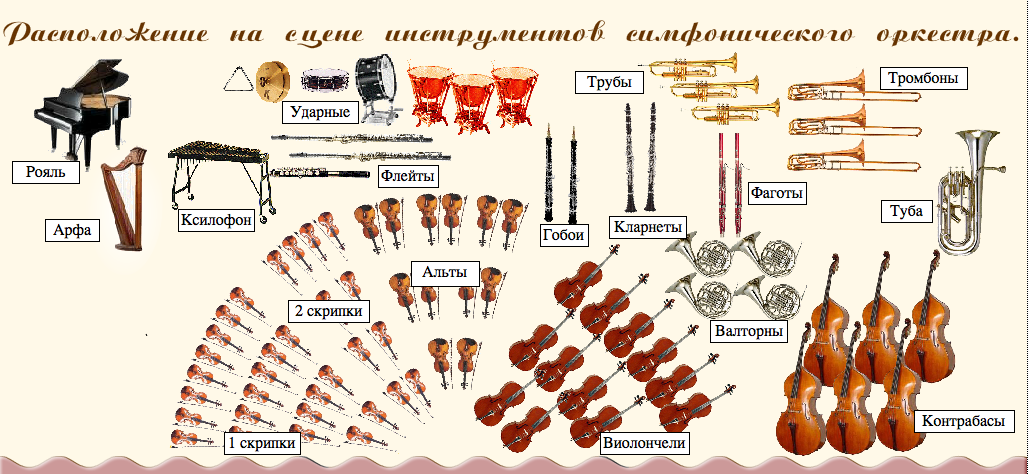 Домашняя работа.1. Выучи определения и  название групп инструментов.2. Хорошо запомни внешний вид каждого инструмента.3. Выучи названия инструментов в каждой группе.4.    напиши  инструменты персонажей симфонической сказки  С.С. Прокофьева. «Петя и Волк»Группы инструментовинструментыI. Струнно-смычковаяСкрипки, альты, виолончели, контрабасыII. Деревянно-духовая2 флейты, 2 гобоя, 2 кларнета, 2 фаготаIII. Медно-духовая2 трубы, 2 валторны, 1 тромбон, 1 тубаIV. УдарнаяЛитавры, барабаны, тарелки, колокольчики, ксилофон, треугольник.ПерсонажинструментПионер ПетяПтичкаУткаКошкаДедушкаВолкОхотники